MANISHMANISH.166471@2freemail.com 								              RISK MANAGEMENT PROFESSIONAL – INSURANCE INDUSTRY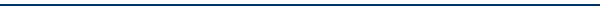 Seeking senior level assignments in Risk Management/Underwriting/Claims across the industry PROFILECompetent, sincere, diligent professional, qualified as Marketing and Finance Management backed with B.Tech in Mechanical Engineering and Licentiate from the Insurance Institute of India, offering rich experience in Risk Management. Currently spearheading as Assistant Manager – Risk Engineer with SBI General Insurance, Jaipur.Adept in conducting audits, verification of operational efficiency levels, evaluating internal control systems with exposure of recommending necessary suggestions to improve internal controls of clients; credible in conducting scrutiny with proven strengths in preparing structured audit reports in compliance with statutory procedures.Proven expertise in determining & documenting enterprise wide Risk Management Procedures for an organization, and identifying Key Controls points.Accountable for preparing Survey Reports/ Inspection Reports, along with client/ portfolio analysis and recommendations for risk improvement and reduction & provided Risk Control, Loss Minimization and viable options of risk improvement measures in pre and post loss and before and after sale.Possess an inquisitive & analytical mind, creative thinking, excellent organizational skills, flexible & detail oriented attitude combined with strong analytical & information analysis skills and a proven ability to interact with a diverse range of people in a professional manner.PROFESSIONAL EXPERIENCESBI GENERAL INSURANCE, RAJASTHAN & NORTH INDIA                                                                               Mar’12 – till dateAsst. Manager Risk Engineer								BAJAJ ALLIANZ, RAJASTHAN                                                                                                                                        Jun ’07 – Mar’12                                                                                                     Sr. Executive Risk EngineerAssessing the risk of various industries like textile industry, steel plant, bearing manufacturing plant, polypipes manufacturing plants, power plant & cements plants.Proficiency in detecting risk by fire, flood, earthquake, etc & detecting the risk present in manufacturing process to workers and plant & machineries.Providing suggestion to remove the risk occurred with electrical fittings, process to the respective departments.Implementing various measures to minimize or remove the risk with electrical fittings, manufacturing process and with natural calamities.Identifying and evaluating major exposures to risks for the client organization and business associates and clients  Developing checklists based on the risk assessment for each audit area assigned for the audit & reporting key risk indicators and taking preventive action to mitigate risk.Significant Highlights at Bajaj Allianz General insurance Co.:Awarded with Excellence award in the field of Risk Management.TATA GROUPS, JAIPUR                                                                                                                                                   Sep ’05 – Mar ‘07Maintenance Engineer (Mechanical & Electrical)Scheduled and planned predictive, preventive and breakdown maintenance jobs for electrical appliances and machinery.Executed maintenance plans/schedules for reducing machinery downtime to minimum and managing waste / discharges as per norms.Handled repair or replacement faulty electrical equipment, testing of new electrical systems and corrected any faults and test electrical work for safety.Played a vital role in saving consumption of energy by utilization of diesel generators.Merit of having initiated defect detection & preventive maintenance activity (Electric Short Circuits & Fire).Involved in enhancing the production capacity by installing an automatic changeover between diesel generators & electrical lines.Significant Highlights at Tata Groups:Played a vital role in saving consumption of energy by utilization of diesel generators.Merit of having initiated defect detection & preventive maintenance activity (Electric Short Circuits & Fire).Instrumental in enhancing the production capacity by installing an automatic changeover between diesel generators & electrical lines.AUTOPAL INDIA LTD, JAIPUR                                                                                                                                         Sep ’04 – Aug ‘05Production EngineerOversaw production related tasks including planning, control and troubleshooting & responsible for setting up production targets and achieving the same within time and cost parameters.Developed new process concepts for production optimization, yield improvement and developing guidelines for sequencing of manufacturing activities on the shop floor (SOP).Managed the assembly line workmen for achieving the periodic production targets & minimized performance bottlenecks for achieving high productivity with minimum consumption of material & machine and monitoring expenses.Ensured compliance with Quality Assurance Measures that monitors consistency service quality & recommended equipment purchases & standardization based upon history and experience.Leaded & monitored the performance of team members to ensure efficiency in operations and meeting of individual & group targets.Identified and implemented strategies for building team effectiveness by promoting a spirit of cooperation between team members.Efficiently achieved increase in productivity & brought consistency in sound level of vehicular horns. Pivotal in enhancing the sound pressure level of vehicular horns from 112 db to 123 db.Significant Highlights at Autopal India Ltd.:Efficiently achieved increase in productivity & brought consistency in sound level of vehicular horns. Pivotal in enhancing the sound pressure level of vehicular horns from 112 db to 123 db.TRAININGS UNDERTAKENACADEMIA MBA in Finance 2011Symbiosis Institute of Distance Learning	B.E. in Mechanical Engineering 2004Licentiate in General InsuranceInsurance Institute of Surveyor License in Fire, Engineering & MotorInsurance Regulatory & Development AuthorityProject UndertakenSeminars AttendedAttended a seminar on CNC (Computer Numeric Control) MechanismTechnical SkillsCertified by Auto Desk, USA & expertise in AutoCAD & Computer BasicsDate of Birth: 18th November 1981OrganizationSAIL ( Steel Plant), TenureJun ’02 –Jul ‘02HighlightsAcquired training on the procedure followed while manufacturing steel from iron ores & manufacturing various types of steel products like bloom billets, wheel & axles to be supplied to the Indian Railways. The procedure also included casting process for preparation of steel ingots.  OrganizationBharat Heavy Electrical Ltd., HaridwarTenureJun ’03 –Jul ‘03HighlightsReceived training on the manufacturing procedures followed during production of different types of Turbine. This required in-depth study on CNC Machines.TitleMulti Point Fuel Injection SystemTenure3 MonthsTeam5SynopsisThe project aimed at gaining better understanding of fabrication of the working model of MPFI & 3 types of sensors like: TPS (Throttle Positioning Sensor), MAP (Manifold Air Pressure), IAT (Inlet Air Temperature)